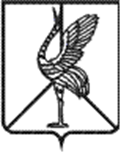 Совет городского поселения «Шерловогорское» муниципального района «Борзинский район» Забайкальского краяРЕШЕНИЕ24 декабря 2019 года                                                                                        №  190 поселок городского типа Шерловая ГораО признании утратившим силу решения Совета городского поселения «Шерловогорское» от 26.12.2014 года № 208 «О правилах присвоения, изменения и аннулировании адресов на территории городского поселения «Шерловогорское».	На основании Закона Забайкальского края от 25 сентября 2008 года № 30-ЗЗК «О порядке организации и ведения регистра муниципальных нормативных правовых актов Забайкальского края», Порядка проведения юридической экспертизы муниципальных нормативных правовых актов Забайкальского края, утвержденного постановлением Правительства Забайкальского края от 01 июня 2010 года № 217, экспертного заключения администрации Губернатора Забайкальского края, руководствуясь Уставом городского поселения «Шерловогорское», Совет городского поселения «Шерловогорское» р е ш и л:          1.Признать утратившим силу решение Совета городского поселения «Шерловогорское» от 26 декабря 2014 года № 208 «О правилах присвоения, изменения и аннулирования адресов на территории городского поселения «Шерловогорское».2. Настоящее решение вступает в силу на следующий день после дня его официального опубликования (обнародования).3. Настоящее решение подлежит официальному опубликованию в периодическом печатном издании газете «Вестник городского поселения «Шерловогорское» и обнародованию на специально оборудованном стенде в фойе 2 этажа административного здания администрации городского поселения «Шерловогорское» по адресу: Забайкальский край, Борзинский район, пгт.Шерловая Гора, ул.Октябрьская, д.12, а также размещению на сайте муниципального образования в информационно-телекоммуникационной сети «Интернет» (www.шерловогорское.рф).Председатель Совета                                                   Глава городского поселениягородского поселения                                                 «Шерловогорское»«Шерловогорское»                                                       _____________ А.В. Панин______ Т.М.Соколовская 